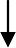 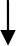 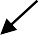 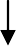 DOCENTI STAFF DI SUPPORTO ORGANIZZATIVODOCENTI RESPONSABILI DEI DIPARTIMENTICoordinare i docenti del DipartimentoRaccogliere, sistematizzare e diffondere il materiale elaborato dal DipartimentoCurare l’Accoglienza dei docenti nuovi (o supplenti)DOCENTI FUNZIONI STRUMENTALIVISITE GUIDATE, TEATRO, CINEMA, MANIFESTAZIONI; FREQUENZA SCOLASTICA DEGLI ALUNNI, RAPPORTI CON I SERVIZI SOCIALI: Iacuaniello – Testaverde - Maresca M. - Vitiello R.- Di FrancescoINVALSI : Maresca M. - Vitiello R. MarcarelliRAPPORTO CON ASSOCIAZ., ENTI, ISTITUZIONI: Iacuaniello – Testaverde - Maresca M. - Vitiello R.- CorteseORGANIZZAZIONE ATTIVITA’ POMERID., COORDINAMENTO LABORATORI DIDATTICI, PROGETTAZIONE, STRUMENTI DI PROGRAMMAZIONE E DI VERIFICA DELLE ATTIVITÀ DIDATTICHE, PTOF E PDM: Iacuaniello – Testaverde - Maresca M. - Vitiello R.- Cortese – Marcarelli - MalinconicoBIBLIOTECA: MalinconicoBullismo: Di FrancescoDOCENTI COORDINATORI DEI CONSIGLI DI CLASSEElaborare la programmazione annuale della classe sulla scorta delle indicazioni ricevute dai docentiMonitorare le valutazioni iniziali e intermedie della classe anche sulla scorta delle indicazioni ricevute dai docentiContattare i genitori degli alunni in relazione a problemi disciplinari, di assenze e di scarso profitto dopo essersi confrontato con il DSVerificare la frequenza scolastica degli alunniSegnalare al docente Funzione Strumentale gli alunni inadempienti, quelli con frequenza molto irregolare, quelli che presentano gravi difficoltà di apprendimentoScrivere le relazioni richieste dai Servizi sociali su alunni particolariVerbalizzare entro 5 giorni le riunioni del consiglio di classeDOCENTI RESPONSABILI SOSTEGNOVerificare e aggiornare le documentazioni degli alunni diversamente abiliCoordinare i docenti nella stesura del PEICurare l’Accoglienza dei docenti nuovi (o supplenti)GLI (gruppo lavoro inclusione)Definizione e realizzazione del Piano per l’inclusioneNIV (Nucleo interno di valutazione)Al N.I.V. sono da attribuire funzioni rilevanti in ordine ai processi di autovalutazione dell’Istituzione Scolastica, alla compilazione del R.A.V., alla programmazione delle azioni di miglioramento della scuola. Il Nucleo Interno di Valutazione coadiuva il Dirigente Scolastico per:Predisporre e monitorare il RAV, PTOF e l Piano di MiglioramentoIndividuare azioni per il recupero delle criticità.Predisporre gli strumenti di programmazione e verificaMonitorare lo sviluppo diacronico di tutte le attività, progetti connessi col PTOF per garantirne la realizzazione, la coerenza reciproca e col PTOF, nel rispetto dell'autonomia e della libera scelta dei gruppi di lavoro e referenti.Predisporre il Bilancio Sociale ed individuare le modalità di presentazioneRicca GildaGestione del plesso della scuola primaria VOLINO-PIAZZI: ·coordinamento delle attività; verifica giornaliera delle assenze e sostituzioni dei docenti; segnalazione tempestiva delle emergenze; vigilanza sul rispetto del regolamento di Istituto; rapporti con le famiglie, con gli alunni e con il personale scolasticoGestione del plesso VOLINO-PIAZZI: rapporti con le famiglie, con i docenti, con l’Ente Locale e con la ditta della mensa Sostituzione del DS in caso di assenza per impegni istituzionali, malattia, ferie, permessi con delega alla firma degli atti Collaborazione con il Dirigente Scolastico per una gestione impostata a criteri di efficienza ed efficaciaTafuri AntonioGestione delle attività della scuola della scuola media nel plesso CROCE: coordinamento delle attività; verifica giornaliera delle assenze e sostituzioni dei docenti; segnalazione tempestiva delle emergenze; vigilanza sul rispetto del regolamento di Istituto; rapporti con le famiglie, con gli alunni e con il personale scolasticoSostituzione del DS in caso di assenza per impegni istituzionali, malattia, ferie, permessi con delega alla firma degli atti Collaborazione con il Dirigente Scolastico per una gestione impostata a criteri di efficienza ed efficacia;Illiano CarmenGestione delle attività della scuola della scuola media nel plesso ARCOLEO:coordinamento delle attività; verifica giornaliera delle assenze e sostituzioni dei docenti; segnalazione tempestiva delle emergenze; vigilanza sul rispetto del regolamento di Istituto; rapporti con le famiglie, con gli alunni e con il personale scolasticoSostituzione del DS in caso di assenza per impegni istituzionali, malattia, ferie, permessi con delega alla firma degli atti Collaborazione con il Dirigente Scolastico per una gestione impostata a criteri di efficienza ed efficacia;Stesura dei verbali del Collegio dei docentiTredicine GigliolaGestione del plesso della scuola primaria S.A.MIRADOIS: ·coordinamento delle attività; verifica giornaliera delle assenze e sostituzioni dei docenti; segnalazione tempestiva delle emergenze; vigilanza sul rispetto del regolamento di Istituto; rapporti con le famiglie, con gli alunni e con il personale scolasticoVerlingieri ElviraGestione del plesso della scuola primaria ARCOLEO: ·coordinamento delle attività; verifica giornaliera delle assenze e sostituzioni dei docenti; segnalazione tempestiva delle emergenze; vigilanza sul rispetto del regolamento di Istituto; rapporti con le famiglie, con gli alunni e con il personale scolasticoDi Mare AnnamariaGestione del plesso della scuola dell’Infanzia VOLINO-PIAZZI: ·coordinamento delle attività; verifica giornaliera delle assenze e sostituzioni dei docenti; segnalazione tempestiva delle emergenze; vigilanza sul rispetto del regolamento di Istituto; rapporti con le famiglie, con gli alunni e con il personale scolasticoConte RosalbaGestione del plesso della scuola dell’Infanzia ARCOLEO: ·coordinamento delle attività; verifica giornaliera delle assenze e sostituzioni dei docenti; segnalazione tempestiva delle emergenze; vigilanza sul rispetto del regolamento di Istituto; rapporti con le famiglie, con gli alunni e con il personale scolastico